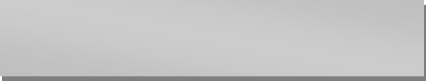 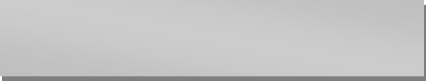 CENTRO UNIVERSITÁRIO DE UNIÃO DA VITÓRIA - UNIUV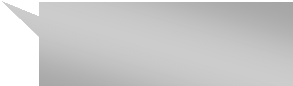 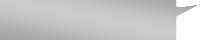 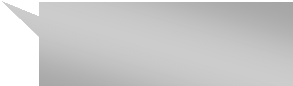 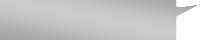 PROGRAMA DE INCENTIVO À PESQUISA ACADÊMICA - PIPA¶¶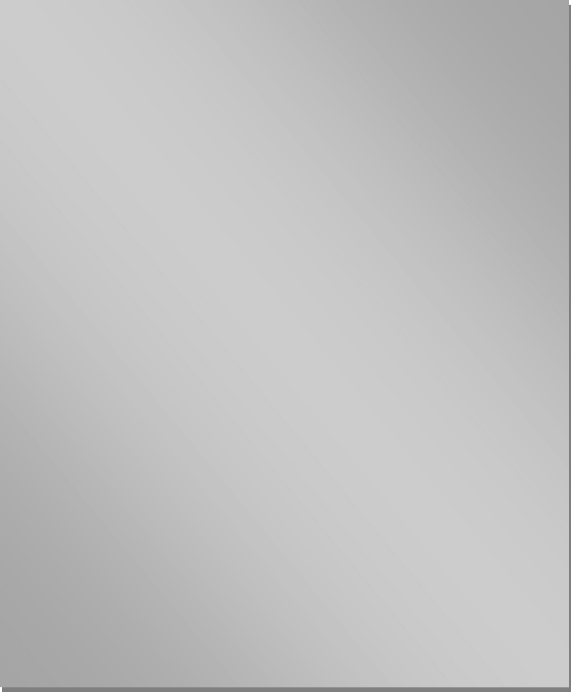 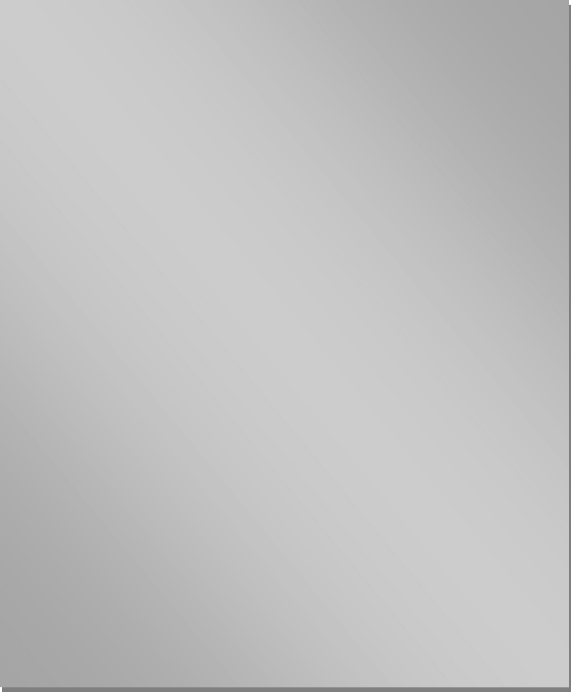 ¶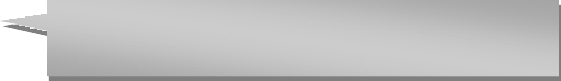 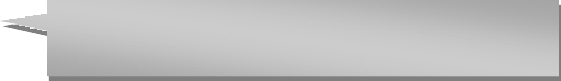 ¶¶¶MÁRIO DE SOUZA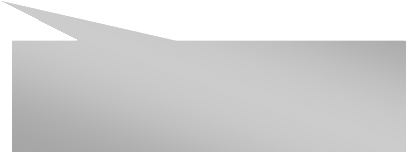 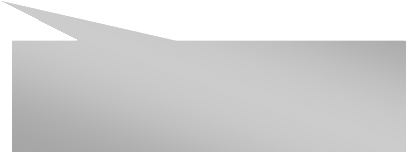 ¶¶¶¶¶¶¶PROJETO DE PESQUISA: TÍTULO DO PROJETO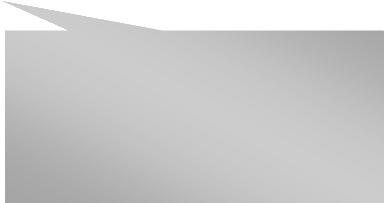 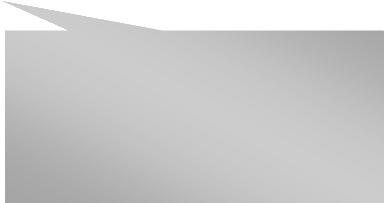 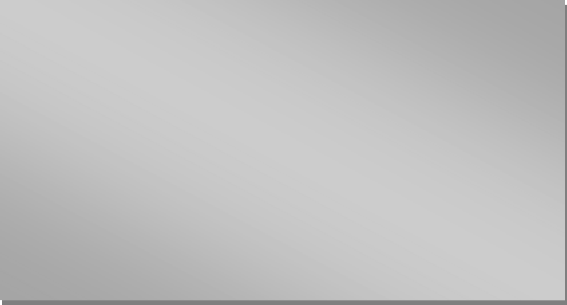 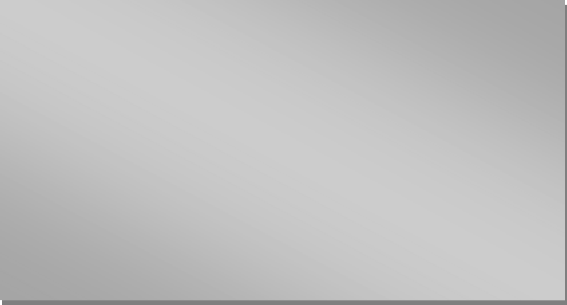 UNIÃO DA VITÓRIA – PR 2012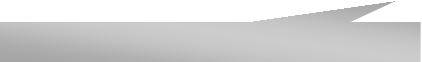 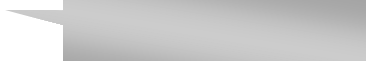 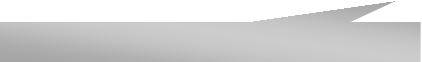 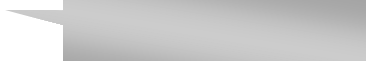 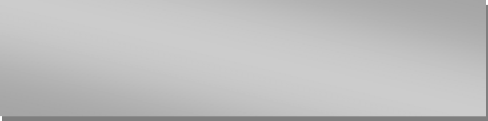 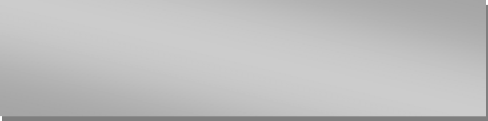 MÁRIO DE SOUZA¶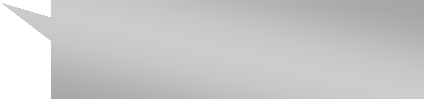 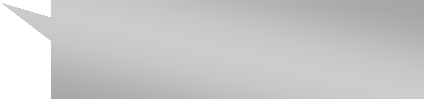 ¶¶¶¶¶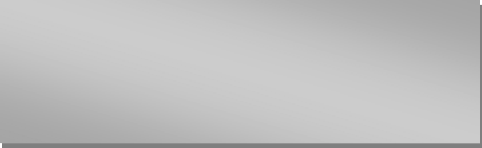 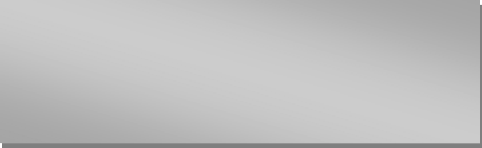 ¶¶¶¶¶¶¶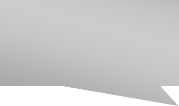 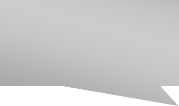 ¶¶PROJETO DE PESQUISA: TÍTULO DO PROJETO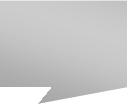 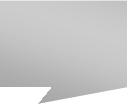 ¶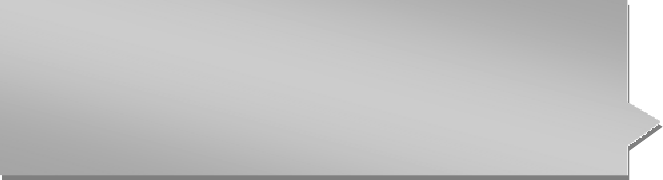 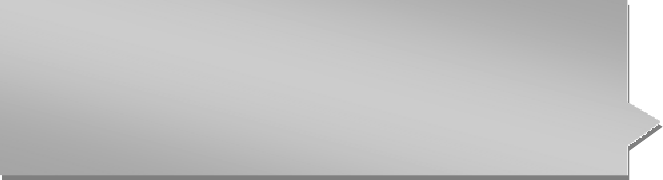 ¶Projeto de pesquisa apresentado como requisito parcial para seleção do Programa de Incentivo à Pesquisa Acadêmica – PIPA, pelo Centro Universitário de União da Vitória - UNIUV.¶Prof.   M.e  João  da	Silva   (usa-se  “M.ª”  para Professora Mestra e “M.e” para Professor Mestre)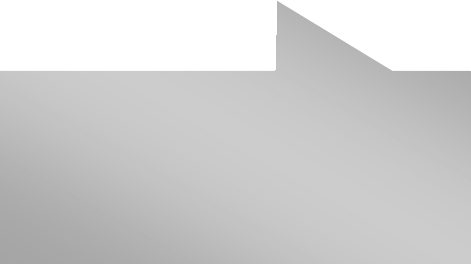 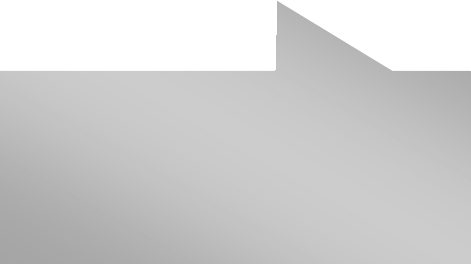 UNIÃO DA VITÓRIA – PR 2012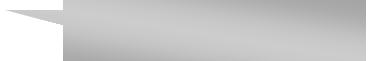 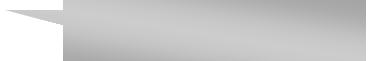 3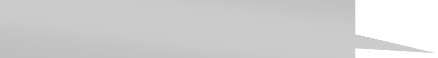 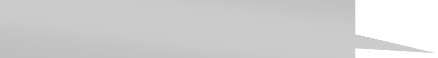 ¶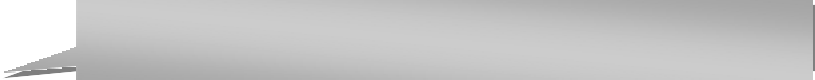 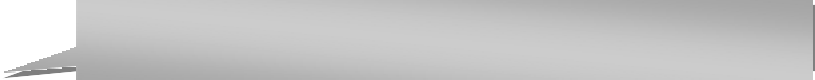 TEMA¶Explicitar o assunto de que tratará a pesquisa.¶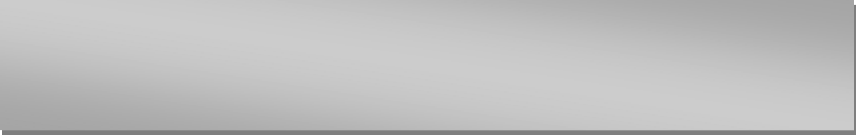 O alinhamento de todo o texto é justificado, espaçamento 1,5PROBLEMA¶Fonte Arial tamanho 12 (tamanho 10 para citações de quatro ou mais linhas, paginação, legendas das ilustrações e tabelas).Pode ser elaborado em forma de pergunta. Refere-se à questão a ser respondida pela pesquisa.¶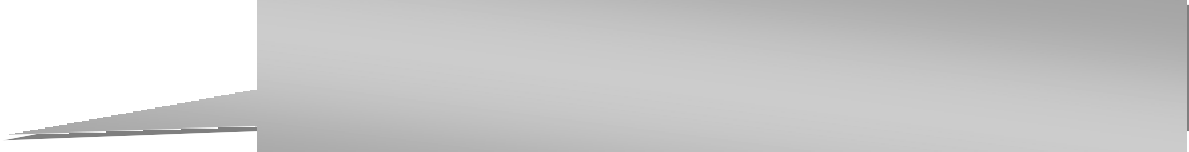 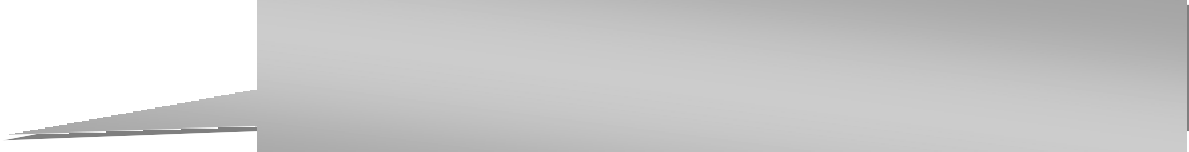 OBJETIVOS¶Iniciar todo parágrafo com recuo de 1,25cm – tecl [Tab] (word) menu “Início”, grupo de ferramentas “Parágrafo”; botão “Espaçamento entre linhas”, “Opções de Espaçamento de Linha...”Aba “Recuos e espaçamento Especial” = Primeira linha“Por” = 1,25cmReferem-se à finalidade da pesquisa. A quantidade de objetivos dependerá do problema da pesquisa. Os objetivos são apresentados sempre por verbos no infinitivo, como produzir, analisar, investigar, pesquisar, realizar, entre outros. Devem ser divididos em:¶OBJETIVO GERAL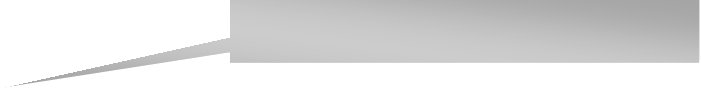 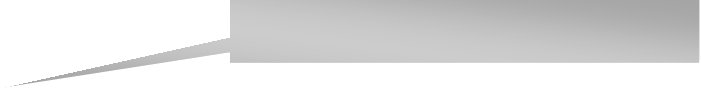 ¶Elaboração e configuração de alíneas: Anexo C (p. 31 Normas UNIUV 2012)Mencionar o objetivo geral...(Por ser um único objetivo, não se usa alínea)¶OBJETIVOS ESPECÍFICOS¶mencionar objetivo 1;mencionar objetivo 2;mencionar objetivo 3, etc.;¶JUSTIFICATIVA¶Citar as razões que tornam importante a realização da pesquisa proposta, do ponto de vista da sua contribuição pessoal para a ciência e para a sociedade.¶HIPÓTESES¶É um elemento opcional na composição do projeto na Uniuv.Trata-se da(s) possível(is) resposta(s) ao problema da pesquisa. Deve ser elaborada em forma de afirmação. A quantidade de hipóteses depende dos objetivos propostos.¶FUNDAMENTAÇÃO TEÓRICA¶Desenvolver	um	texto	possibilitando	ao	leitor	uma	visão	geral	do tema/problema, citando autores e obras pertinentes.¶METODOLOGIA¶Neste item deverá ser indicado como será realizada a pesquisa. Deve-se explicitar os instrumentos e técnicas de coleta e análise dos dados; descrever os participantes (sujeitos) da pesquisa; o local onde será realizada a pesquisa, etc.¶CRONOGRAMA¶Prever tempo para realizar cada etapa da pesquisa. Deve ser explicitado em forma de quadro, como o exemplo abaixo.Quadro 1 – Cronograma de execução do projeto de pesquisa.Fonte: do autor, 2012.¶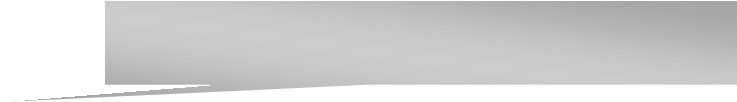 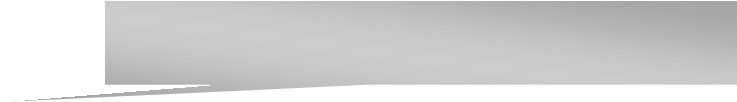 ORÇAMENTO¶Nunca deixe o título de uma seção ou subseção isolados no final da folha. Se necessário avance quantas linhas forem necessárias para ele figurar na próxima folha.Descrever os custos da pesquisa. Geralmente, o projeto de pesquisa inclui uma previsão de recursos financeiros para sua elaboração. Neste item, além de materiais e equipamentos, deve ser mencionado o número de bolsistas necessário para a realização da pesquisa, e o número de bolsistas deve ser justificado (que funções o(s) bolsista(s) irá (irão) exercer, quais etapas do projeto serão desenvolvidas pelo(s) bolsista(s), etc. Em caso de não haver instituição de apoio à pesquisa para financiar, ou parceria com outras instituições, trata-se apenas da indicação de recursos humanos e técnicos.¶REFERÊNCIAS¶Deverá ser relacionada toda a bibliografia e outros materiais efetivamente consultados e mencionados no texto do projeto.A elaboração das Referências deve ser realizada a partir das “Normas UNIUV2012”.¶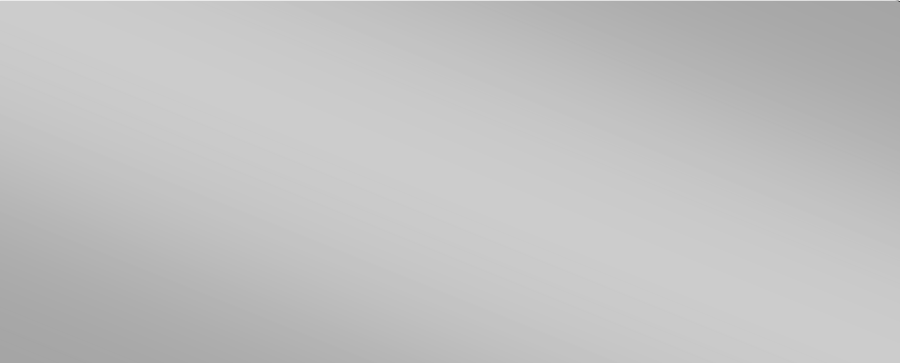 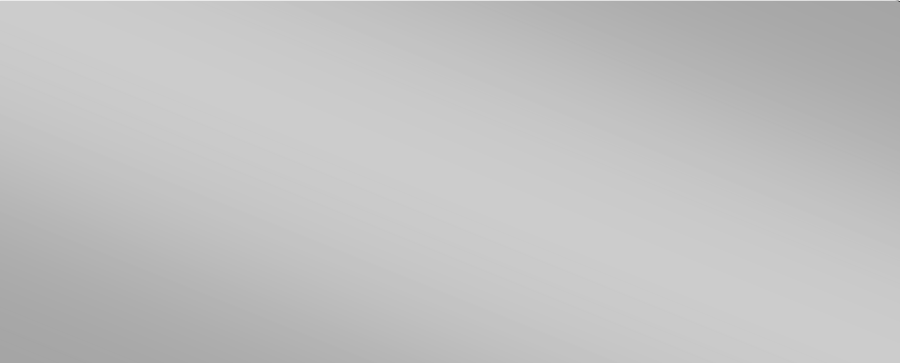 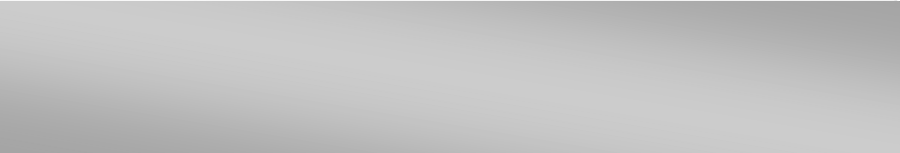 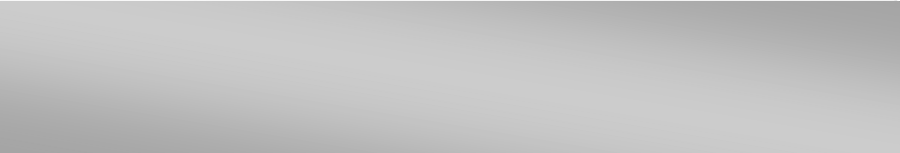 PERÍODOJANJANJANJANFEVFEVFEVFEVMARMARMARMARABRABRABRABRMAIMAIMAIMAIJUNJUNJUNJUNETAPAS123412341234123412341234Elaboração do projetoRevisão bibliográficaColeta dos dados em campoTabulação dos dadosAnálise dos dadosRedação preliminar do trabalhoRedação final, digitação, encadernaçãoEntrega Final